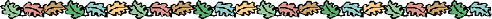 День осенних именинников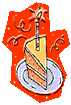                                            4 «А» классСнова осень к нам явилась в сентябре, Часто дождь играть мешает во дворе. Но зато, какие краски, посмотри, На кустах, на всех деревьях у листвы.Все раскрасит осень в множество цветов, Много ягод нам подарит и грибов.Вот как здорово родиться в сентябре, Будто осень улыбается тебе.Ведущий. Вас, ребята, кто родился в золотистом сентябре, приглашаю показаться всем гостям и детворе.Входят сентябрьские именинники, тянут из капусты листочки с загадками.Солнышко неярко светит, Сразу вслед за сентябремЗаглянул в окошко месяц, Что зовем мы октябрем.Дни октябрьские минут, Станут голыми леса, Скоро птицы нас покинут, их умолкнут голоса.А у нас сегодня праздник:Мы собрались вместе все, Чтобы тех ребят поздравить, Кто родился в октябре.Ведущий. Покажитесь нам , идите, Именинники, ко мне,Вас приятно будет видетьВзрослым всем и детворе!Входят октябрьские именинники, тянут из капусты листочки с загадками.Стало небо серым в ноябре, Часто дождик сыплет на дворе. Птицы стаями на юг от нас летят.И деревья облетевшие стоят.Скоро осень с нами попрощается, Будем рады зимушке-зиме.А сегодня мы поздравить собираемсяТех ребят, чей день рожденья в ноябре.Ведущий. А теперь прошу вниманья:К нам на праздник в классКто-то должен появиться, Гостю каждый будет рад!Вбегает лисичка с конвертом.Лиса. Здравствуйте, мои друзья!Не узнать меня нельзя.Торопилась к вам, спешила, Чуть в капкан не угодила.Всю дорогу я бежала, Но письмо не потеряла. В нем привет от всех зверятКо дню рождения ребят!Ведущий. Вовремя письмо пришло. Чем порадует оно?Читает письмо.«Здравствуйте, ребята!Пишут вам зверята. Мы узнали, что у васДень рождения сейчас.Вас в письме хотим поздравить, С ним лису пришлось отправить, Наша кумушка хитра, Да и на ногу быстра.Передать привет с лисицей просят вам лесные птицы.Даже дед-лесовичок нам письмо писать помог.Вам желаем быть опрятными, и послушными ребятами,Малышей не обижать, поскорей большими стать.Пусть сегодня в день рожденья, как по щучьему веленью, Все желания у вас исполняются тот час!Летом – просим в гости к нам на чудесную прогулку. Шлем в подарок дети вам музыкальную шкатулку»Вносят коробку с подарками.Ведущий. Что же сделать, чтобы шкатулка открылась? Может, ее нужно попросить.Ты, шкатулка, открывайся, Открывайся поскорей!Постарайся, постарайся, чтобы стало веселей!Открывается шкатулка. Звучит песня «День рожденья».Ведущий. А сейчас пришла пораИменинников поздравить. С днем чудесным, днем рожденья, Вас мы поздравляем.Именинникам подаркиС радостью вручаем!Загадки для именинников.Рыжий Егорка упал на озерко. Сам не потонул и воды не всколыхнул. Что это?                                                                               (лист)И тонок, и долог, а сядет – в траве не видать.                                    (дождь)Назовите самую большую ягоду.                                                              (арбуз)У какого дерева осенью листья красные?                                             (клен)Из какого дерева делают спички?                                                          (осина)Самое долговечное дерево.                                                                              (дуб)Из какого дерева делают пианино?                                                            (ель)Сок какого растения закапывают в нос при насморке?                    (алоэ)Какое растение отпугивает своим запахом моль?                          (герань)У какого растения вместо листьев колючки?                            (кактус)Кто носит шляпу на ноге?                                                                       (гриб)